Supporting InformationInvestigation of syntheses, structures, theoretical calculations and fluorescence properties of two N3O-donor half-salamo-type Cu(II) complexesLI-LI MAN, YA-TING LA, LE-CHUAN FENG, YANG ZHANG and WEN-KUI DONG*Table S1. Selected bond distances (Å) and angles (deg) for complexes 1 and 2.Table S2. Geometrical parameters (Å, ) for C-H···π (aryl) and π···π (aryl-aryl) interactions in complex 1 and C-H···π (chelate) in complex 2.a Centroid distance between CgI and CgJ; b Vertical distance from ring centroid I to ring J; c Vertical distance from ring centroid J to ring I; α = dihedral angle between planes I and J. Ring for complex 1: Cg1: N1/C1/C6-C9; Ring Cg2: C1-C6; Ring Cg3: C14-C18/C23; Ring Cg4: C18-C23, for complex 2: Cg6: Cu(1)/O(1)/C(1)/C(10)/C(11)/N(1).Table S3. Hydrogen bond parameters (Å, ) for complex 1.Table S4. Comparison of selected bond distances (Å) and angles (deg) for complex 2 in this work and similar complex reported by Ren et al.Table S5. The absorption transitions for HL1 and its complexes 1 and 2 in DMF solution by TD-DFT method.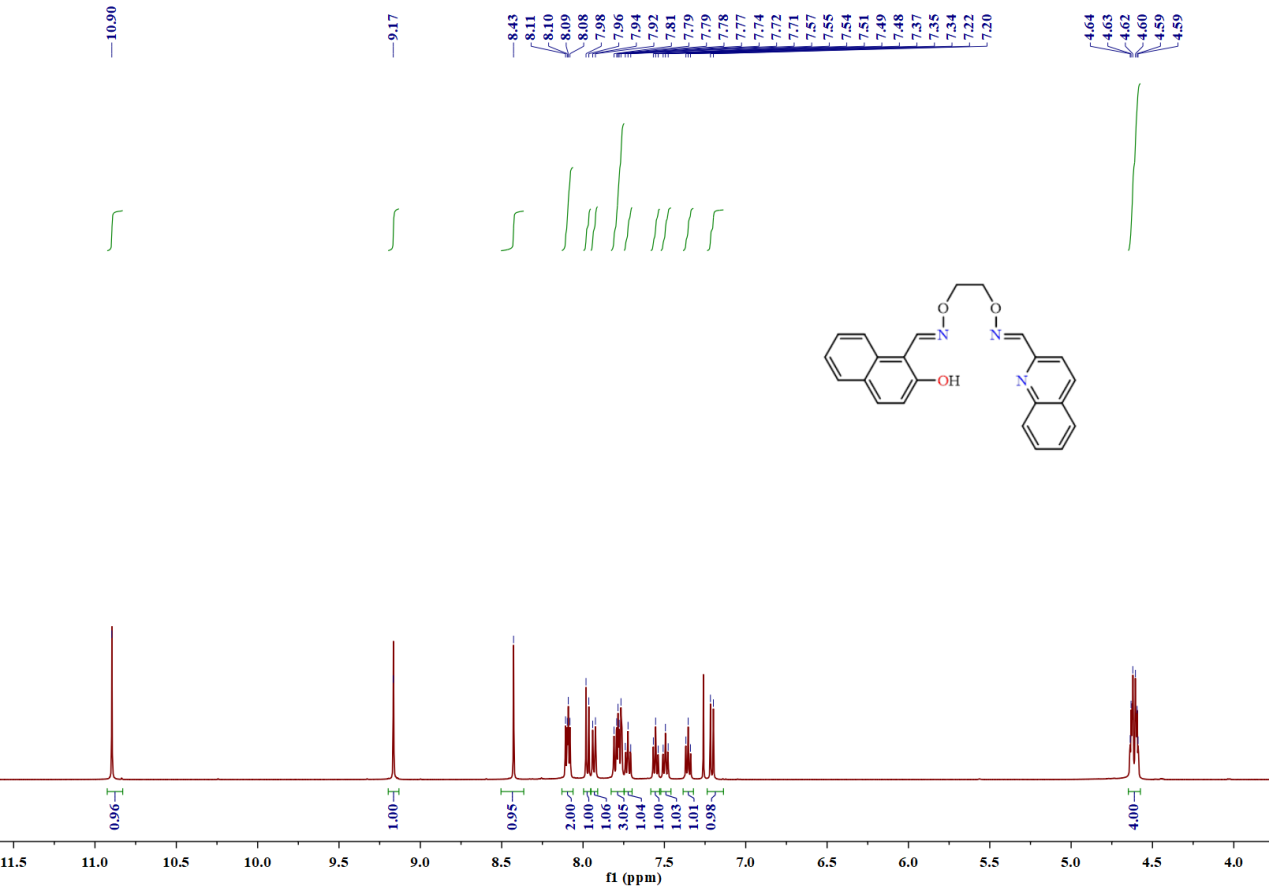 Figure S1. 1H NMR spectrum of HL1 in CDCl3.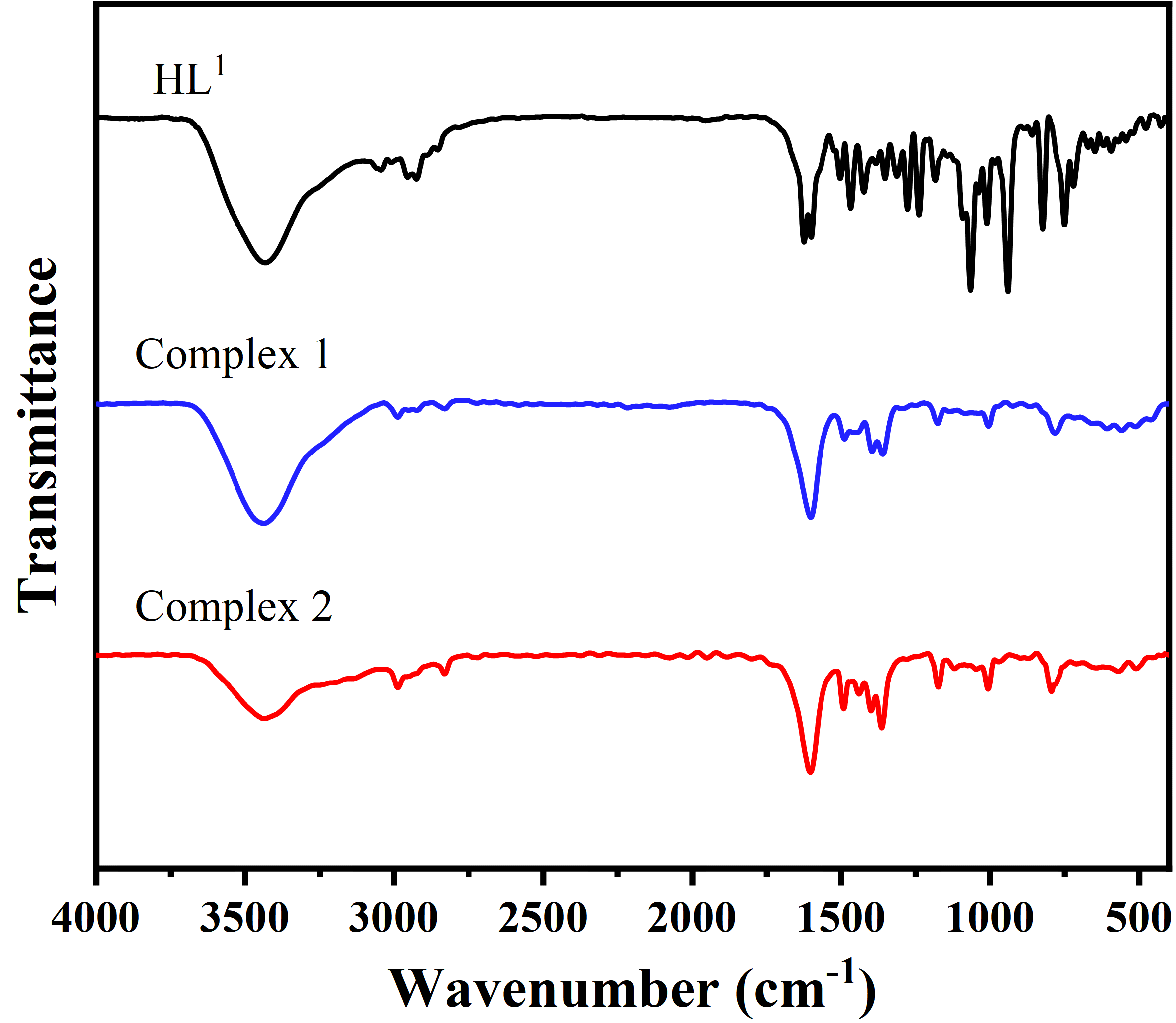 Figure S2. FT-IR spectra of HL1 and the complexes 1 and 2.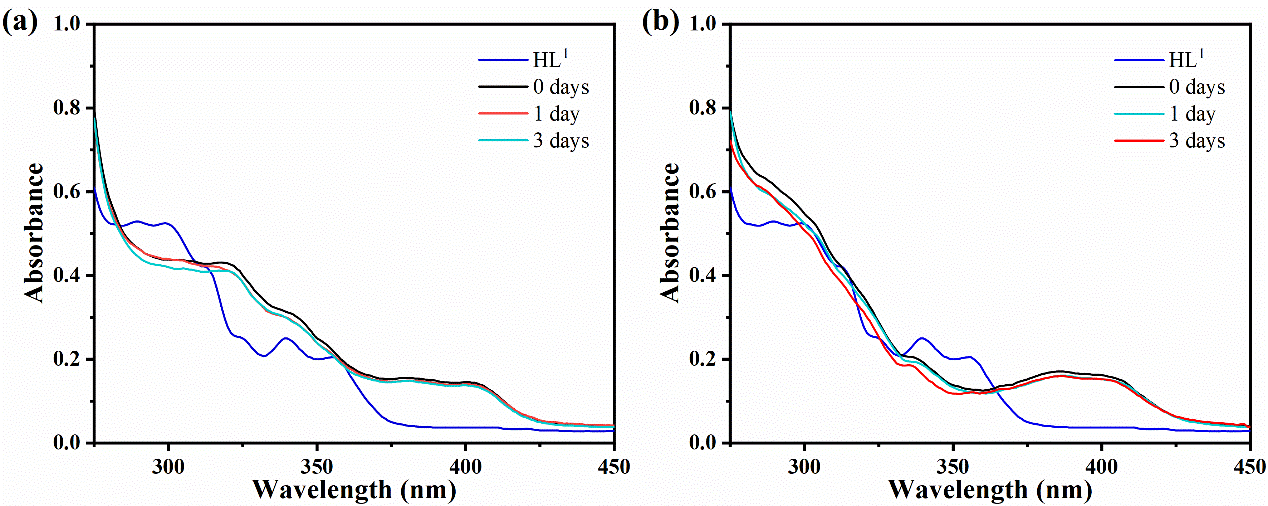 Figure S3. UV-Vis absorption spectral of (a) complex 1 and (b) complex 2 at different times (0, 1 and 3 days).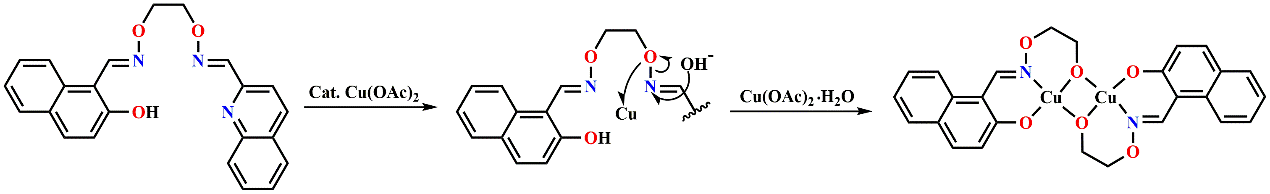 Scheme S1. Plausible mechanism for copper-catalyzed N-O bond cleavage of HL1.Complex 1BondDistancesBondDistancesBondDistancesCu1-N12.251(2)Cu1-N22.030(2)Cu1-N31.950(2)Cu1-O31.890(18)Cu1-O42.071(18)Bond Angles Bond Angles Bond AnglesN2-Cu1-N175.47(8)N2-Cu1-O489.98(8)N3-Cu1-N1130.38(8)N3-Cu1-N291.44(8)N3-Cu1-O4145.36(8)O3-Cu1-N198.56(8)O3-Cu1-N2172.84(9)O3-Cu1-N389.53(8)O3-Cu1-O493.26(8)O4-Cu1-N183.31(7)Complex 2BondDistancesBondDistancesBondDistances Cu1-O11.889(8)Cu1-O31.910(8)Cu1-O61.932(8)Cu1-N11.918(10)Cu2-O31.929(9)Cu2-O41.891(9)Cu2-O61.903(9)Cu2-N21.922(10)Bond Angles Bond Angles Bond AnglesO1-Cu1-O3172.5(4)O1-Cu1-O695.9(4)O1-Cu1-N192.6(4)O3-Cu1-O676.9(3)O3-Cu1-N194.8(4)N1-Cu1-O6169.3(4)O4-Cu2-O395.9(4)O4-Cu2-O6173.0(4)O4-Cu2-N292.1(4)O6-Cu2-O377.1(3)O6-Cu2-N294.9(4)N2-Cu2-O3170.4(4)Complex 1X-H···CgH···CgX···CgX-H···CgH-PerpSymmetryC4-H4···Cg42.923.696(4)140-2.77x,1-y,1/2+zC11-H11B···Cg32.973.709(3)1322.813/2-x,3/2-y,1-zCgI···CgJRcaR1vbR2vcαSymmetryCg1···Cg13.493(13)3.484(9)3.484(9)7.80(11)1-x,y,3/2-zCg1···Cg23.485(14)-3.277(9)-3.216(10)4.26(11)1-x,1-y,1-zCg2···Cg13.485(14)-3.216(10)-3.277(9)4.26(11)1-x,1-y,1-zCg2···Cg23.544(15)-3.205(10)-3.205(10)0.00(11)1-x,1-y,1-zComplex 2X-H···CgH···CgX···CgX-H···CgH-PerpSymmetryC13-H13B···Cg62.973.629(14)125-2.72-1+x,y,zD-H···Ad(D-H)d(H···A)d(D···A)∠D-H···ASymmetryC2-H2···O30.952.313.088(3)139C11-H11A···O60.992.593.579(4)178C10-H10···O40.952.553.118(3)1191-x,y,3/2-zC10-H10···O50.952.553.465(4)1631-x,y,3/2-zC12-H12A···O50.992.403.314(4)153-1/2+x,3/2-y,-1/2+zC13-H13···O60.952.553.065(3)1143/2-x,3/2-y,1-zThis workThis workReported by Ren et al.Reported by Ren et al.BondDistancesBondDistancesCu1-O11.889(8)Cu1-O11.884(5)Cu1-N11.918(10)Cu1-N11.947(6)Cu1-O61.932(8)Cu1-O61.918(5)Cu1-O31.910(8)Cu1-O51.908(4)Cu2-N21.922(10)Cu2-N21.928(6)Cu2-O41.891(9)Cu2-O31.890(5)Cu2-O61.903(9)Cu2-O61.902(5)Cu2-O31.929(9)Cu2-O31.890(5)Bond Angles Bond AnglesO1-Cu1-O3172.5(4)O1-Cu1-O5173.6(2)O1-Cu1-O695.9(4)O1-Cu1-O696.4(2)O1-Cu1-N192.6(4)O1-Cu1-N191.7(2)O3-Cu1-O676.9(3)O5-Cu1-O677.32(19)O3-Cu1-N194.8(4)O5-Cu1-N194.7(2)N1-Cu1-O6169.3(4)N1-Cu1-O6169.9(2)O4-Cu2-O395.9(4)O3-Cu2-O595.6(2)O4-Cu2-O6173.0(4)O3-Cu2-O6172.7(2)O4-Cu2-N292.1(4)O3-Cu2-N292.1(2)O6-Cu2-O377.1(3)O6-Cu2-O577.08(18)O6-Cu2-N294.9(4)O6-Cu2-N295.2(2)N2- Cu2-O3170.4(4)N2- Cu2-O5170.7(2)λcal (nm)Oscillator strength (f)Transitionsλexpt (nm)AssignmentsHL13050.5584HOMO – 1 → LUMO300π-π*3310.3077HOMO → LUMO + 1340n-π*3580.0139HOMO → LUMO356n-π*, π-π*Complex 13210.0977HOMOb – 6 → LUMOb320LMCTHOMOa – 2 → LUMOa + 14060.0004HOMOb – 4 → LUMOb400LMCTComplex 23970.0119HOMOb → LUMOb + 1400LMCT